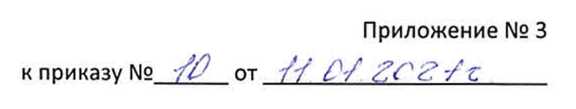 План работы
Общественного совета
Стоматологической поликлиники № 5
на 2 полугодие 2021 годаИюль 1. Об утверждении плана работы Общественного советаСтоматологической поликлиники № 5 на 2 полугодие 2021 года.О формировании системы общественного контроля и
независимой оценки качества работы Стоматологической
поликлиники № 5О	роли	социально-ориентированных	некоммерческихорганизаций (объединений) в проведении информационно-
коммуникационной компании по формированию здорового
образа жизни.Сентябрь 1. Публичная декларация целей и задач Стоматологической
поликлиники № 5О взаимодействии Стоматологической поликлиники	№	5	ссоциально ориентированными некоммерческими организациями.О формировании института общественного контроля,
независимой системы оценки качества работы Стоматологической
поликлиники № 5.Об утверждении плана работы Общественного совета
Стоматологической поликлиники № 5 на 1 полугодие 2022 года.